SWIP浅水冰层剖面仪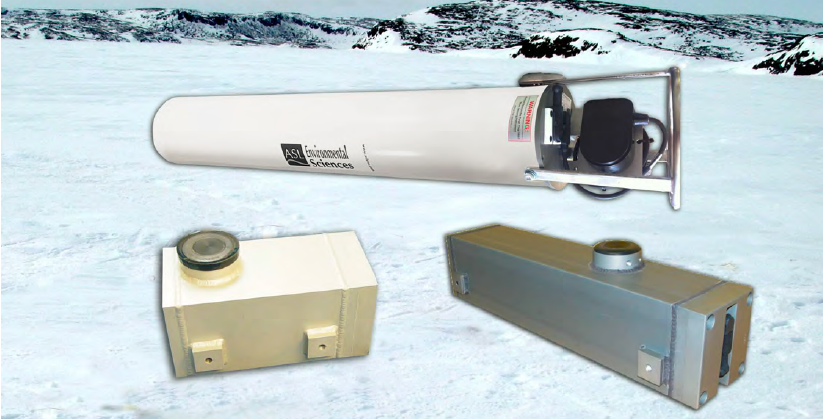  湖泊、河流、渠道、潮汐等冰情的野外原型观测是研究冰水动力学过程的重要手段。目前SWIP系统，SWIP浅水冰层剖面仪通过发射和接收超声波脉冲信号来实现冰情测量，可测量冰厚、水深和冰花浓度。SWIP浅水冰层剖面仪可用于如下应用：防洪河流冰盖监测；河流、湖泊和河口的冰层研究。特    点：监测并记录水面冰层记录悬浮在水柱（水内冰）中的冰颗粒的后向散射返回连续采样频率可高达2Hz优良的水平分辨率：传感器标准工作频率542kHz，半波束宽度3°低功率要求（岸电或内部电池组）可选高达16GB数据存储容量实时通讯接口RS-232或RS-422基于Window操作系统的配套软件，用于部署规划和设备初始化、仪器测试和下载数据技术参数SWIP 浅水冰层剖面仪-技术参数SWIP 浅水冰层剖面仪-技术参数仰视声呐工作频率542kHz(标准)；235kHz(可选)半波束宽度3.0°（标准）；5.5读（可选）采样速率 可达2Hz占 空 比 可达100%最大量程20m精    度±0.05m实时时钟精    度±5min/年数据存储标    准8GB紧凑闪存可    选 16GB紧凑闪存供    电外部供电8 ~ 15Vdc,1A(峰值)内部供电40Ahr, 200Ahr倾角传感器量    程±20°准 确 度±0.5°精 密 度0.01°温度传感器精    度±0.1℃分 辨 率0.05℃绝对压力传感器3Bar 应变仪量程：0 ~ 20m尺寸大小外部供电27cm X 15cm X 15cm40Ahr 62cm X 15cm X 15cm200Ahr 117cm X 17cm X 17cm